Ильяшенко 2а, А.Султана 2в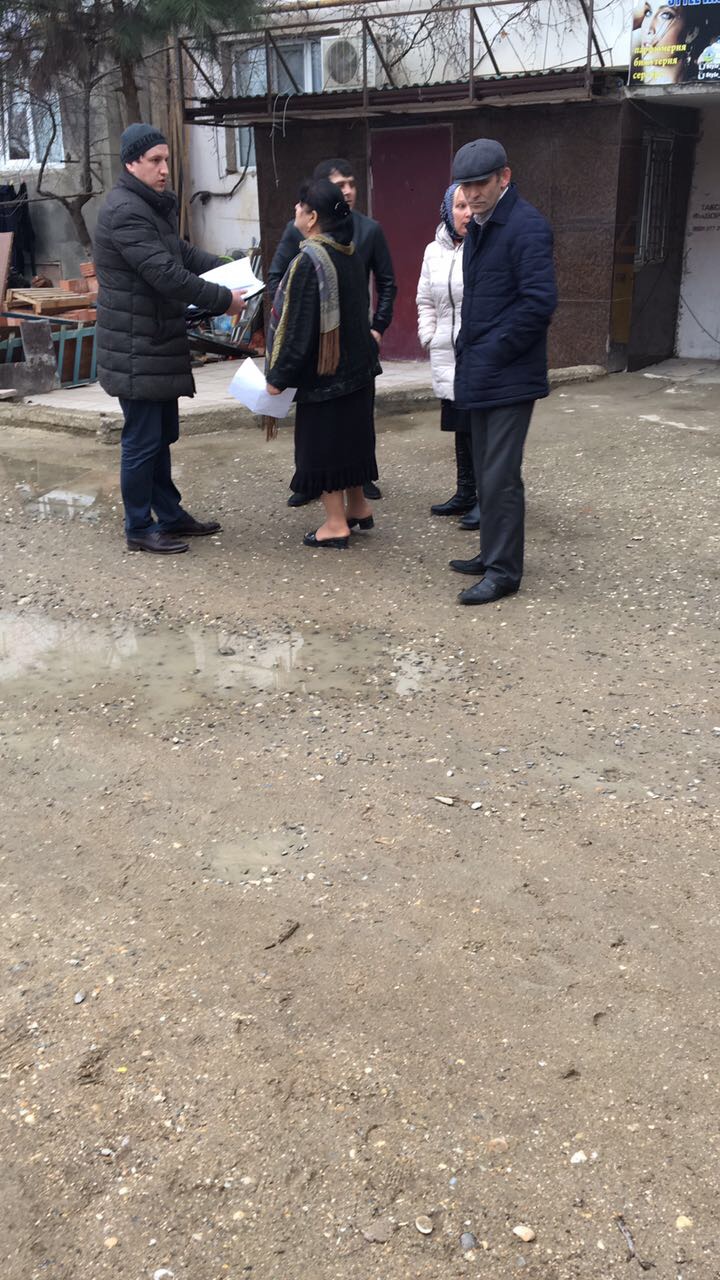 Ильяшенко 7,7а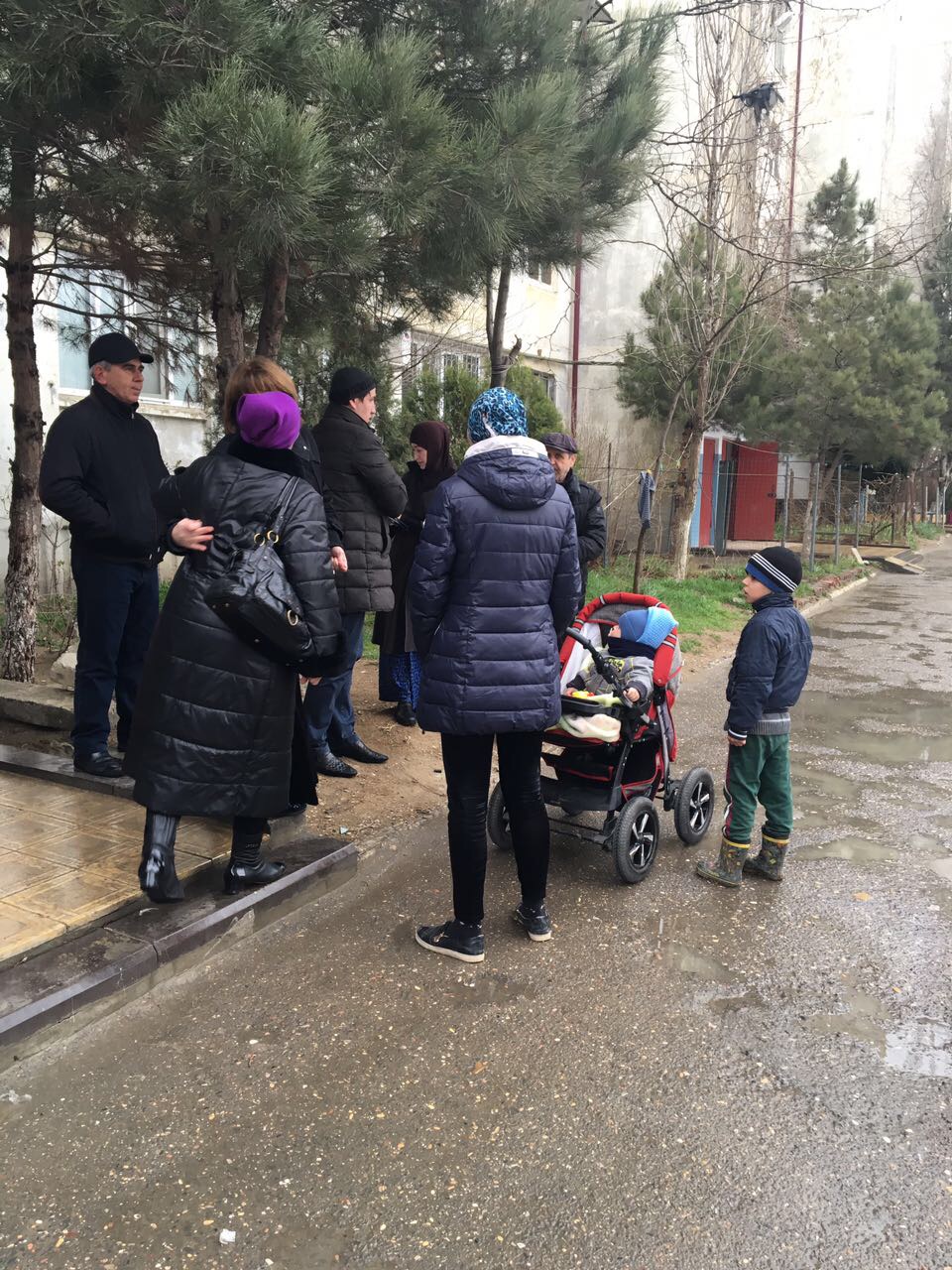 Ленина 15,13,11,Орджоникидзе 18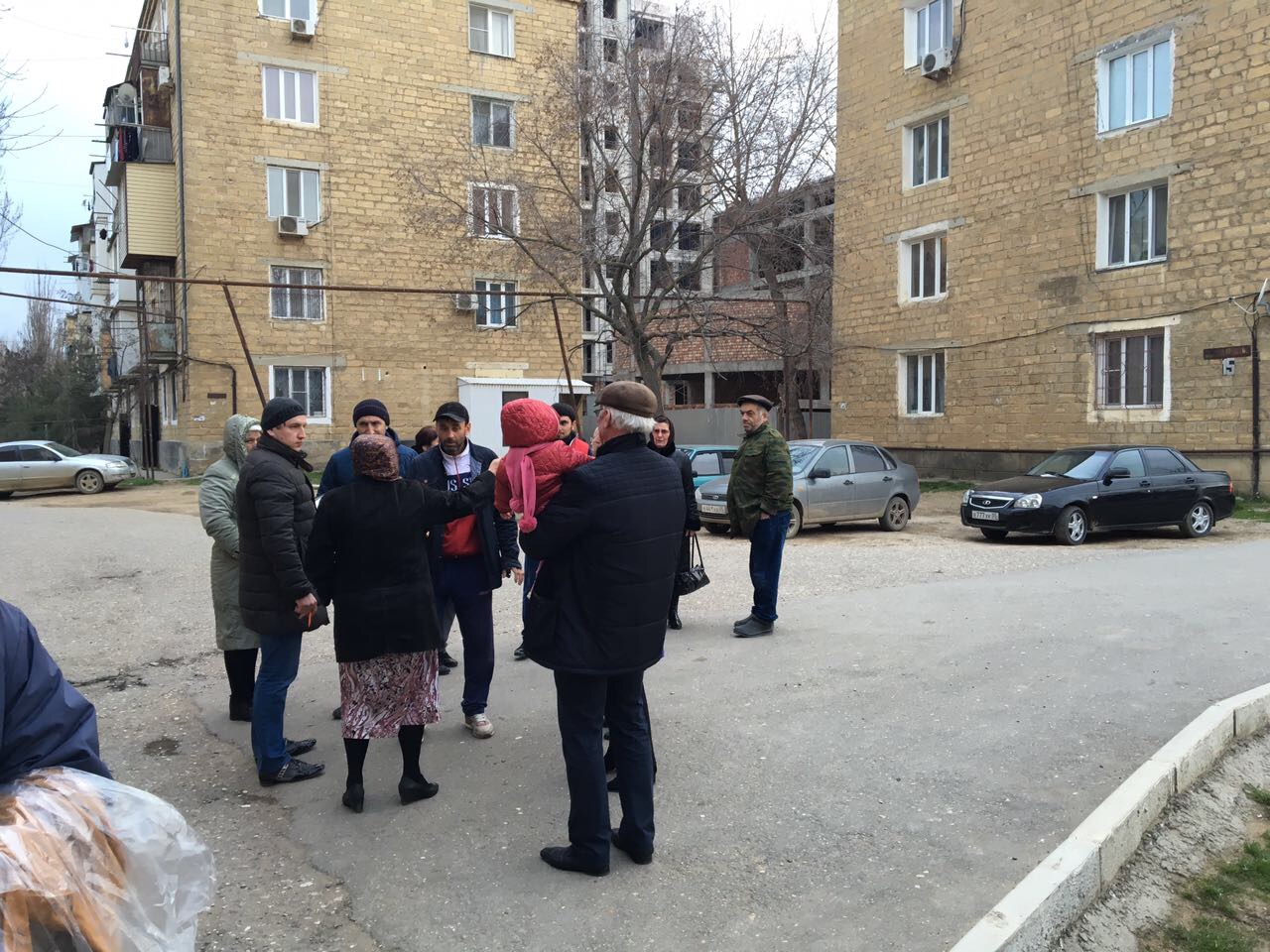 Октябрьская 7, 7а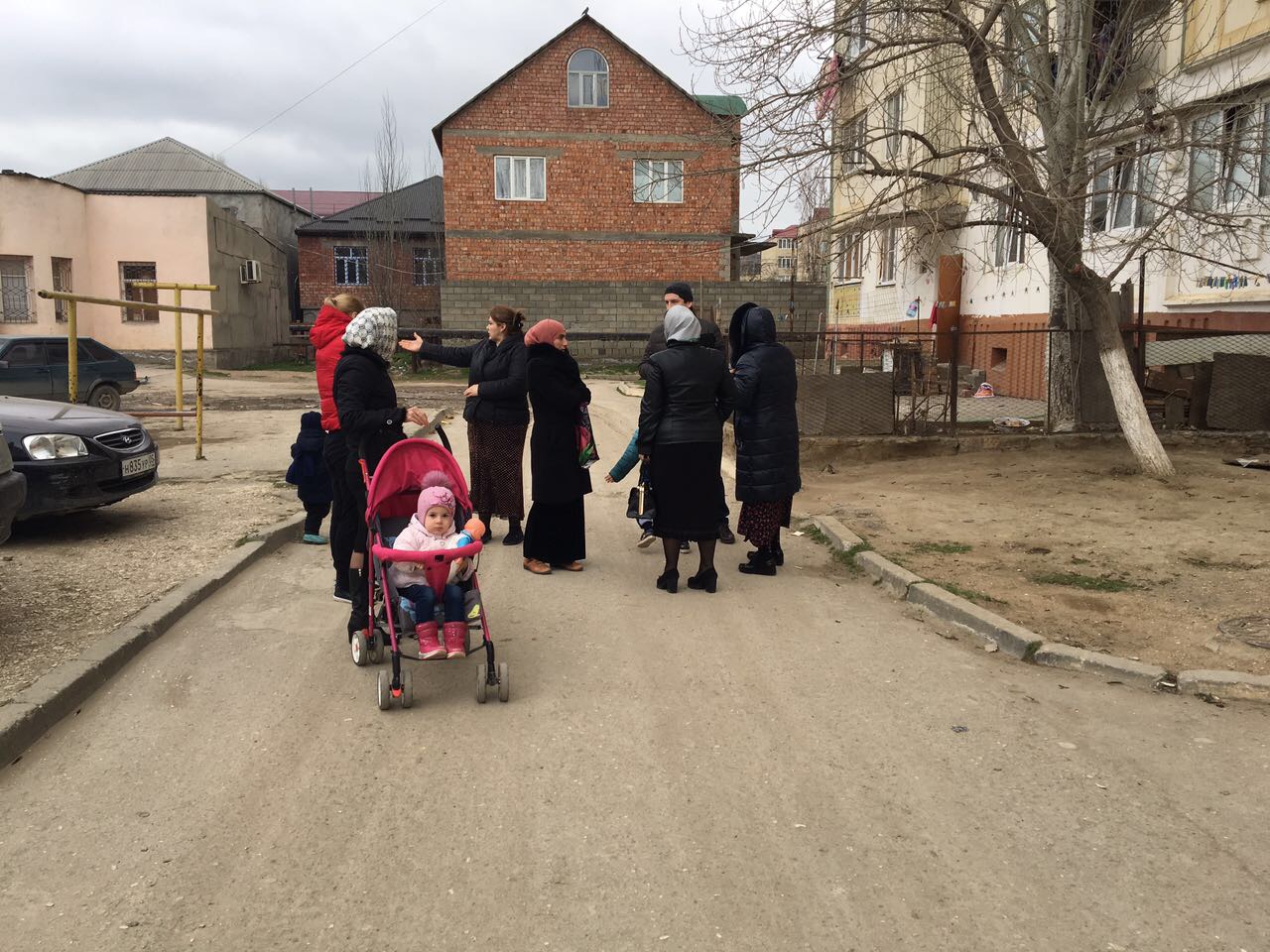 Орджоникидзе 29,31,Халилова 10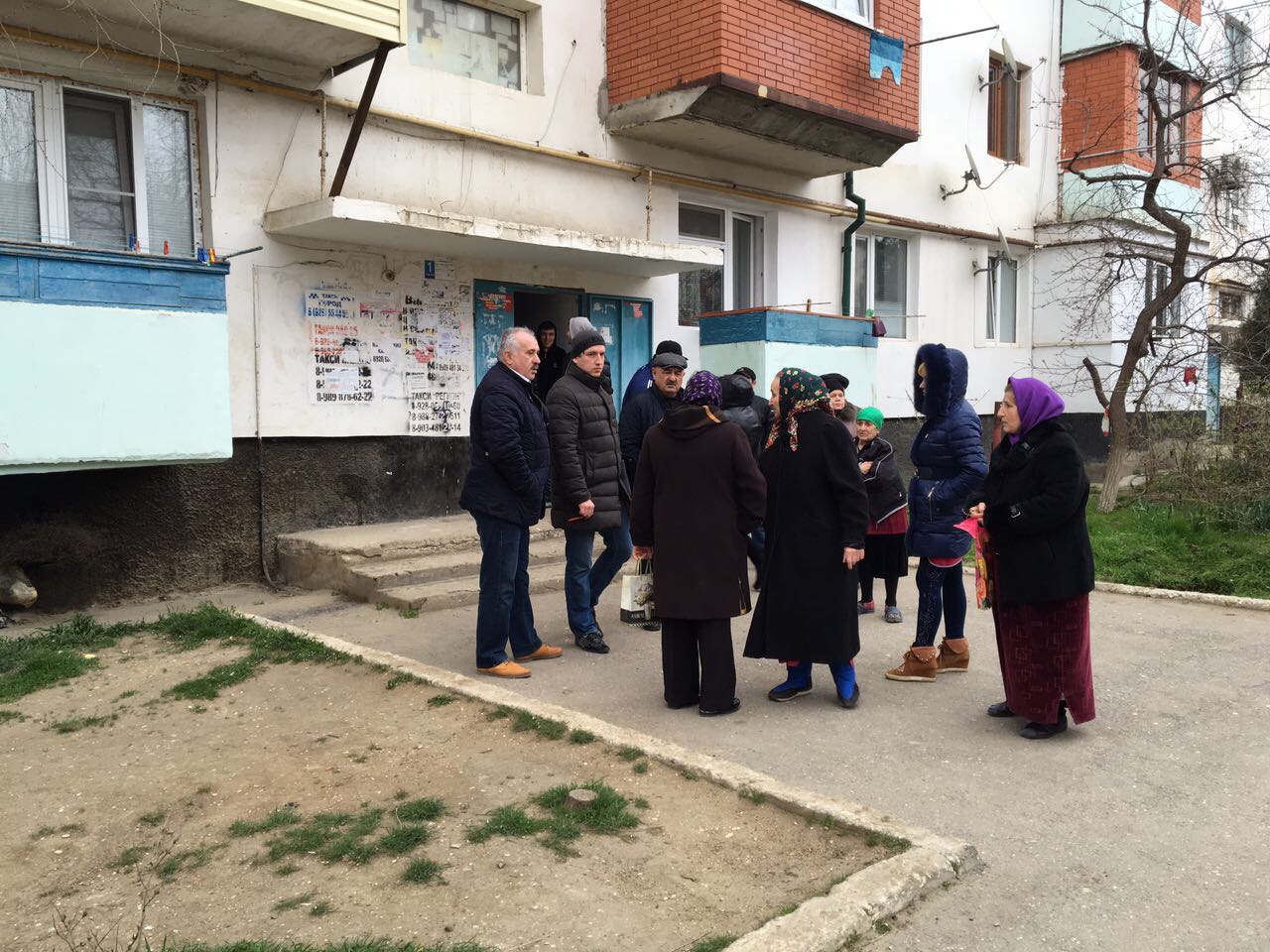 